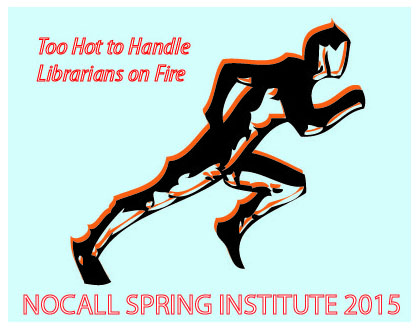 NOCALL Spring Institute 2015Registration FormFor the latest information, visit the NOCALL Spring Institute 2015 web page at:  http://nocall.org Institute LocationSaturday, April 18, 20158:00 am (registration & hot buffet breakfast) – 1:30 pmNile Hall, Preservation Park1233 Preservation Park WayOakland, CA 94612Website: http://preservationpark.com/contact-us/ Free Parking in City Center West Garage Across the Street from Preservation ParkAttendee InformationAttendee InformationName: _____________________________________Organization: ________________________________
Address: ____________________________________
___________________________________________Phone: _______________ Email: ________________Association Membership (please circle all that apply):NOCALL		AALL	SLA	CLA	CCCLLOther AALL Regional Chapter: __________________Additional Event Affiliation:Speaker/Program CoordinatorInstitute Committee MemberNOCALL Past President   NOCALL/AALL Board MemberInstitute Registration FeesInstitute Registration FeesGeneral Registration (postmarked by Mar 13, 2015):NOCALL & AALL Members, Other AALL Regional Chapter Members, CLA, SLA, CCCLLStudents & Retired LibrariansNon MembersLate Registration (postmarked after March 13, 2015):NOCALL Members, etc. (see above)Students & Retired LibrariansNon Members$50$30$60$55$35$65Institute registration includes admission to program sessions, Saturday hot buffet breakfast & lunch.Institute registration includes admission to program sessions, Saturday hot buffet breakfast & lunch.Send Completed Registration Form & Check Made Out to NOCALL to:Rachael Smith, NOCALL TreasurerElectronic Services LibrarianUniversity of California at Davis Law Library400 Mack Hall DriveDavis, CA 95616-5203Questions: (530)752-0210